Actividad - AntecedentesINTRODUCCIÓNEl objetivo de este trabajo es expresar como se llevará a cabo el proyecto sobre la problemática que en mi caso es la dificultad en el aprendizaje de las matemáticas para lo cual en este ensayo expreso los antecedentes que me permiten analizar y comprender las dificultades que surgen en el proceso de enseñanza y aprendizaje de las matemáticas, para lo cual poco a poco  iré desarrollando el tema con más investigación tanto bibliográfico como práctico, de las dificultades que van surgiendo en este proceso y sobre todo los problemas que se relacionan y la resolución de problemas.DESARROLLOPrimeramente pondré de manifiesto los motivos que me llevaron a elegir la problemática de la dificultad en el aprendizaje en las matemáticas, en los que se encuentra primero el gusto propio con esta materia, también he sido afortunada de haber tenido varios maestros de matemáticas que son conocedores y seguros que se hace fácil el aprendizaje y después la observación dentro de la práctica docente es, que un gran porcentaje alto de los alumnos no se interesan por aprender dicha materia o la ven con cierto horror, de ahí mi interés por saber más del tema para poder ayudar a los alumnos con estrategias que les llamen la atención y puedan resolver sin miedo cualquier problema que se les presente. Por otro lado el objetivo de este proyecto es plantear un marco para analizar y entender las dificultades en el aprendizaje de las matemáticas, para que, desde este análisis pueda imaginar la respuesta educativa que podemos ofrecer a los alumnos que presentan estas dificultades. Para ello tendré que investigar más a fondo diversos contenidos matemáticos, como por ejemplo la geometría, la probabilidad, la medida, el álgebra o la aritmética, en fin en el trayecto del proyecto iré observando a los alumnos para registrar cual es la mayor debilidad, para poner en práctica la resolución del problema en las dificultades que se le presenten al alumno.CONCLUSIÓNComo lo mencionamos anteriormente las dificultades que se presentan en los alumnos en el aprendizaje en las matemáticas son varias pero la más observada es la comprensión para resolver problemas en los diversos contenidos de las matemáticas, estas dificultades pueden surgir por dos factores uno puede que no comprenda la situación del problema o puede que le falte por conocer el conocimiento conceptual necesario para resolverlo, aunque esta falta de conocimiento también lo lleve a un fracaso en la comprensión. Por lo tanto me enfocaré a darle un seguimiento de investigación a dicho tema y la resolución del problema,  aunque es necesario considerar la resolución como un proceso complejo que necesita de ciertas estrategias y conocimientos que se desarrollan y hacen cada vez más complejos. Aunque el acceso a estos conocimientos depende en cierta forma del nivel representacional en el que nos situemos. 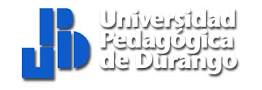 